Контактная информация руководства администрации города-курорта Кисловодска по вопросам инвестиционной деятельности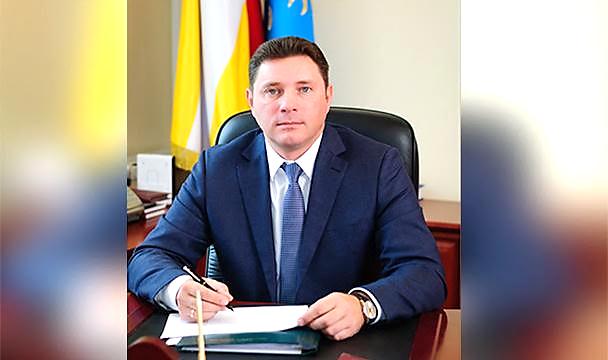 Курбатов Александр ВячеславовичГлава города-курорта КисловодскаАдрес: 357700, Российская Федерация, Ставропольский край, город-курорт Кисловодск, пр-кт Победы, 25.Контактные телефоны: (8-87937) 2-00-20.Факс: (8-87937) 2-41-89.Электронная почта: glava@kislovodsk-kurort.orgПрием граждан: второй, третий четверг месяца с 15-00.Время работы: ежедневно с 09-00 до 18-00, перерыв с 13-00 до 14-00, выходные дни: суббота, воскресенье.Марченко Светлана АнатольевнаЗаместитель Главы администрации города-курорта КисловодскаАдрес: 357700, Российская Федерация, Ставропольский край, город-курорт Кисловодск, пр-кт Победы, 25.Контактные телефоны: (8-87937) 2-94-46.Факс: (8-87937) 2-94-46.Электронная почта: zglavmarchenko@kislovodsk-kurort.orgВремя работы: ежедневно с 09-00 до 18-00, перерыв с 13-00 до 14-00, выходные дни: суббота, воскресенье.Марченко Светлана АнатольевнаЗаместитель Главы администрации города-курорта КисловодскаАдрес: 357700, Российская Федерация, Ставропольский край, город-курорт Кисловодск, пр-кт Победы, 25.Контактные телефоны: (8-87937) 2-94-46.Факс: (8-87937) 2-94-46.Электронная почта: zglavmarchenko@kislovodsk-kurort.orgВремя работы: ежедневно с 09-00 до 18-00, перерыв с 13-00 до 14-00, выходные дни: суббота, воскресенье.Паукова Ирина ЭдуардовнаНачальник управления по экономике и инвестициям администрации города-курорта КисловодскаАдрес: 357700, Российская Федерация, Ставропольский край, город-курорт Кисловодск, пр-кт Победы, 25.Контактные телефоны: (8-87937) 7-85-56.Факс: (8-87937) 2-52-20.Электронная почта: economisty@kislovodsk-kurort.orgВремя работы: ежедневно с 09-00 до 18-00, перерыв с 13-00 до 14-00, выходные дни: суббота, воскресенье.Паукова Ирина ЭдуардовнаНачальник управления по экономике и инвестициям администрации города-курорта КисловодскаАдрес: 357700, Российская Федерация, Ставропольский край, город-курорт Кисловодск, пр-кт Победы, 25.Контактные телефоны: (8-87937) 7-85-56.Факс: (8-87937) 2-52-20.Электронная почта: economisty@kislovodsk-kurort.orgВремя работы: ежедневно с 09-00 до 18-00, перерыв с 13-00 до 14-00, выходные дни: суббота, воскресенье.